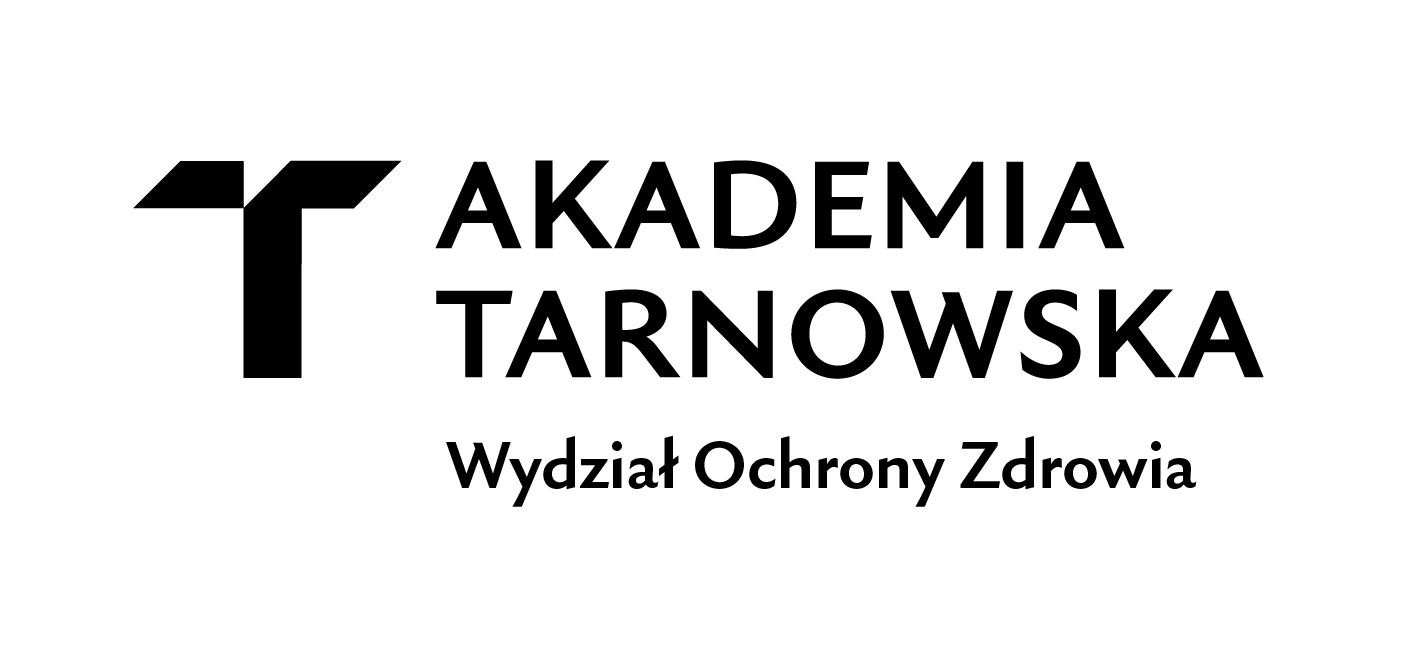 Katedra Fizjoterapii          ul. Mickiewicza 8            33-100 TarnówDZIENNIK PRAKTYKI ZAWODOWEJ REALIZOWANEJ W RAMACH KSZTAŁCENIA W ZAKRESIE FIZJOTERAPIICykl kształcenia: 2022/20235-letnie jednolite studia magisterskieKierunek: Fizjoterapia………………………………Nr albumu…………………………………………………………………………….(Imię i nazwisko studenta)…………………………………………Imię i nazwisko kierownika Katedry Fizjoterapii…………………………………….(Pieczęć jednostki organizacyjnej Uczelni)Pan (i)……………………………………………………………………………………..(imię i nazwisko)……………………………….(numer albumu)Posiadający / posiadająca numer PESEL 1)……………………………………….………………………………(Pieczęć i podpis Dziekana Wydziału)1)   W przypadku braku numeru PESEL należy podać cechy dokumentu potwierdzającego tożsamość: nazwę i numer dokumentu oraz kraj jego wydania.SPIS TREŚCI.1. Organizacja  praktyk zawodowych na kierunku fizjoterapia....................................................52.Wykaz praktyk zawodowych…………………………............................................................62.1.  Praktyka  asystencka ......................……………………………………………….............62.2.1.  Wakacyjna praktyka z kinezyterapii...........................................................……..…..        2.2.2.  Praktyka z fizjoterapii klinicznej, fizykoterapii i masażu ..............…............................     2.3. Wakacyjna praktyka profilowana – wybieralna.....................…………………………….      2.4. Praktyka z fizjoterapii klinicznej, fizykoterapii i masażu ………………………………...      2.5. Wakacyjna praktyka profilowana – wybieralna……….……………..........................…...         2.6. Praktyka z fizjoterapii klinicznej, fizykoterapii i masażu …….…......................…............          1. ORGANIZACJA PRAKTYK ZAWODOWYCH NA KIERUNKU FIZJOTERAPIA2. WYKAZ PRAKTYK ZAWODOWYCH2.1. PRAKTYKA  ASYSTENCKA …………………………………………………………………….Imię i nazwisko kierownika Katedry Fizjoterapii           …………………………………….(Pieczęć jednostki organizacyjnej Uczelni)Pan (i)…………………………………………………………………………………………………...Posiadający / posiadająca numer PESEL 2)……………………………………………………...Miejsce odbywania praktyki.........................................................................................................…………………………………………………………………………………………………..........................................................................................................................................................(Nazwa i adres placówki)Termin praktyki.....................................................................................................…………………………………….                                         ………..……………………(Imię i nazwisko uczelnianego                                                            (Imię i nazwisko zakładowego          opiekuna praktyk zawodowych)                                                          opiekuna praktyk zawodowych)………………………………………(Pieczęć placówki)2)   W przypadku braku numeru PESEL należy podać cechy dokumentu potwierdzającego tożsamość: nazwę i numer dokumentu oraz kraj jego wydania.PROGRAM PRAKTYKI ZAWODOWEJPraktyka asystenckastudia stacjonarne: jednolite magisterskie – po  II semestrze)Liczba godzin praktyki: 150  godz. Czas trwania:  18 dni roboczych po 8 godz. dydaktycznych dziennie  + 1 dzień 6 godz. dydaktycznych / 1 godz. dydaktyczna = 45 minut  /  8h dydaktycznych=6 h zegarowych* Praktyka z kinezyterapii  po I roku studiów może być realizowana w  przychodniach i oddziałach rehabilitacji, 
w których wykonywane są zabiegi z zakresu kinezyterapii przewidziane programem praktyk.. 
**Opiekunem praktyki może być magister fizjoterapii lub rehabilitacji ruchowej z przynajmniej 5-letnim stażem      ***Realizacja praktyk zgodnie z ustawowym czasem pracy fizjoterapeuty zgodnie z Ustawą z 15 kwietnia 2011r. o działalności leczniczej (Dz. U. 2021. 711 z póź zm.) określony w Dziale  III czas pracy pracowników opieki zdrowotnej. oraz Ustawą z dnia 25 września 2015 o zawodzie fizjoterapeuty (Dz. U. 2021.553) **** Powyższy szczegółowy program praktyki zawodowej może być dostosowany do specyfiki danej placówki rehabilitacyjnej.Część I Wykaz czynności praktycznych wykonywanych przez praktykanta     ………………………………………………(Pieczęć oraz podpis zakładowego opiekuna praktyki)Wykaz czynności praktycznych wykonywanych przez praktykanta     ………………………………………………(Pieczęć oraz podpis zakładowego opiekuna praktyki)Wykaz czynności praktycznych wykonywanych przez praktykanta     ………………………………………………(Pieczęć oraz podpis zakładowego opiekuna praktyki)

Wykaz czynności praktycznych wykonywanych przez praktykanta     ………………………………………………(Pieczęć oraz podpis zakładowego opiekuna praktyki)Wykaz czynności praktycznych wykonywanych przez praktykanta     ………………………………………………(Pieczęć oraz podpis zakładowego opiekuna praktyki)Wykaz czynności praktycznych wykonywanych przez praktykanta     ………………………………………………(Pieczęć oraz podpis zakładowego opiekuna praktyki)Część IIWYKAZ EFEKTÓW KSZTAŁCENIA ORAZ KRYTERIÓW OCENY DLA POSZCZEGÓLNYCH PRAKTYK ZAWODOWYCHKRYTERIA OCENY WIEDZY, UMIEJĘTNOŚCI I KOMPETENCJI SPOŁECZNYCH.Liczba opuszczonych godzin (usprawiedliwione / nieusprawiedliwione)..................................Uwagi dotyczące praktyki zawodowej.........................................................................................................................................................................................................................................…………………………………………………………………………………………………….…………………………………………………………………………………………………...Podstawą zaliczenia praktyki jest uzyskanie co najmniej 1 punktu za realizację każdego efektu kształcenia. Jeżeli student otrzyma 0 punktów za realizowany efekt nie zalicza go i tym samym nie zalicza praktyk.Kryteria oceny:1) od 90% bardzo dobry – 5,0 (bdb);
2) od 80% dobry plus – 4,5 (+db);
3) od 70% dobry – 4,0 (db);
4) od 60% dostateczny plus – 3,5 (+dst);
5) od 50% dostateczny – 3,0 (dst);
6) poniżej 50% niedostateczny – 2,0 (ndst).Zaliczenie / Brak zaliczenia (niepotrzebne skreślić) na ocenę...................................................Data.............................		               ……………………………………………… 						(Pieczęć oraz podpis zakładowego opiekuna praktyki)Część IIIRozstrzygnięcie w sprawie skrócenia praktyki zawodowej oraz informacja o jego przekazaniu do kierownika jednostki organizacyjnej uczelni.…………………………………………………………………………………………………………………………………………………………………………………………………………………………………………………………………………………………………………………………………………………………………………………………………………………………………………………………………………………………………………………………………………………………………………………………………………………………………………………………………………………………………………………………………………………………………………………………………………………………………………………………………………………………………………………………………………………………………………………………………………………………     ………………………………………………(Pieczęć oraz podpis uczelnianego opiekuna praktyki)Część IVInformacja o skróceniu praktyki zawodowej……………………………………………………………………………………………………………………………………………………………………………………………………………………………………………………………………………………………………………………………………………………………………………………………………………………………………………………………………………………………………………………………………………………………………………………………………………………………………………………………………………………………………………………………………………………………………………………………………………………………………………………………………………………………………………………………………………………………………………………………………………………………………………………………………………………………………………………………………………………………………………………………………………………………………………………………………………………………………………………………………………………………………………………………………………………………………………………………………………………………………………………………………………………………………………………………………………………………………………………………………………………………………………………………………………………………………………………………………………………………………………………………………………………………………………………………………………………………………………………………………………………………………………………     ………………………………………………(Pieczęć oraz podpis uczelnianego opiekuna praktyki)Część V……………………………………………            ……………………………………………(Pieczęć jednostki organizacyjnej Uczelni)                     		 (Pieczęć placówki)Pan (i)…………………………………………………………………………………………………..Posiadający / posiadająca numer PESEL 3)……………………………………….Zaliczył(a) praktykę zawodową realizowaną w okresie: od …………………………………….. do……………………………………………………...w podmiocie leczniczym ………………………………………………………………………...…………………………………………………………………………………………………...………………………………………………………………………………………………….………………………………………...…………………………………………………………(nazwa i adres placówki)na ocenę………………………………………………….Tarnów, dnia……………. 		………………………………..(Pieczęć oraz podpis zakładowego opiekuna praktyki)3)   W przypadku braku numeru PESEL należy podać cechy dokumentu potwierdzającego tożsamość: nazwę i numer dokumentu oraz kraj jego wydania.Część VIPODSUMOWANIE PRAKTYKIOCENA KOŃCOWA Z PRAKTYKI SKŁADA SIĘ Z OCEN CZĄSTKOWYCH:Oceny studenta / studentki wystawionej przez zakładowego opiekuna praktyki 
(stanowi 50% oceny końcowej)Oceny studenta / studentki wystawiona przez uczelnianego opiekuna praktyki (stanowi 25% oceny końcowej)Samooceny studenta / studentki (stanowi 25% oceny końcowej)Ocena końcowa: ……………………………….. Tarnów, dnia……………… 		………………………………..(Pieczęć oraz podpis     uczelnianego opiekuna praktyki)L.P.Czas realizacji i nazwa praktykiLiczba godzinPunkty ECTS1.3 semestr   /po I roku/Praktyka asystencka 1505 ECTS2.5 semestr   /po II roku/Wakacyjna praktyka z kinezyterapii30011 ECTS3.5 semestr   /po II roku/Praktyka z fizjoterapii klinicznej, fizykoterapii i masażu1004 ECTS4.7 semestr   /po III roku/Wakacyjna praktyka profilowana - wybieralna2007 ECTS5.8 semestr   /praktyka semestralna/Praktyka z fizjoterapii klinicznej, fizykoterapii i masażu1004 ECTS6.9 semestr   /po IV roku/Wakacyjna praktyka profilowana - wybieralna2007 ECTS7.10 semestr   /praktyka semestralna/Praktyka z fizjoterapii klinicznej, fizykoterapii i masażu51020 ECTSŁĄCZNIEŁĄCZNIE156058 ECTSL.p.TEMATYKA1.Zapoznanie z placówką, zasadami jej funkcjonowania, profilem działalności  i przepisami BHP.2.Zapoznanie się z dostępnym w placówce sprzętem rehabilitacyjnym, nauka  praktycznej obsługi aparatury.3.Objaśnienie i nauka prowadzenia dokumentacji medycznej obowiązującej w placówce,Analiza zleceń lekarskich pod kątem planowania sposobu usprawniania i doboru metod.4.Rola fizjoterapeuty w procesie kompleksowej rehabilitacji i innych specjalistów w zespole terapeutycznym;5.Zwrócenie uwagi na budowanie właściwych relacji z pacjentem, z rodziną pacjenta, współpracownikami  z zespołu rehabilitacyjnego.6.Przypomnienie zasad promocji zdrowia, jej zadań oraz roli fizjoterapeuty w propagowaniu zdrowego stylu życia.7.Asystowanie i realizacja pod nadzorem opiekuna praktyk podstawowych  ćwiczeń  kinezyterapeutycznych  z zakresu:- ćwiczenia bierne właściwe, czynno-bierne, wspomagane, samowspomagane- ćwiczenia bierne redresyjne, wyciągi  (kończyn, kręgosłupa)- ćwiczenia czynne w odciążeniu- ćwiczenia czynne w odciążeniu z oporemDataRozpoznanie / jednostka chorobowa dotycząca pacjenta (grupy pacjentów)Wykonywane czynności (cel i rodzaj wykonywanych procedur terapeutycznych)Czas wykonywania procedur/ dawka Nabyte efekty kształceniaDataRozpoznanie / jednostka chorobowa dotycząca pacjenta (grupy pacjentów)Wykonywane czynności (cel i rodzaj wykonywanych procedur terapeutycznych)Czas wykonywania procedur/ dawka Nabyte efekty kształceniaDataRozpoznanie / jednostka chorobowa dotycząca pacjenta (grupy pacjentów)Wykonywane czynności (cel i rodzaj wykonywanych procedur terapeutycznych)Czas wykonywania procedur/ dawka Nabyte efekty kształceniaDataRozpoznanie / jednostka chorobowa dotycząca pacjenta (grupy pacjentów)Wykonywane czynności (cel i rodzaj wykonywanych procedur terapeutycznych)Czas wykonywania procedur/ dawka Nabyte efekty kształceniaDataRozpoznanie / jednostka chorobowa dotycząca pacjenta (grupy pacjentów)Wykonywane czynności (cel i rodzaj wykonywanych procedur terapeutycznych)Czas wykonywania procedur/ dawka Nabyte efekty kształceniaDataRozpoznanie / jednostka chorobowa dotycząca pacjenta (grupy pacjentów)Wykonywane czynności (cel i rodzaj wykonywanych procedur terapeutycznych)Czas wykonywania procedur/ dawka Nabyte efekty kształcenial.p.Student, który zaliczył zajęcia zna i rozumie/ potrafi/ jest gotów Kod efektu dla kierunku studiów Sposób weryfikacji efektu uczenia się Liczba punktów(0 - 3 )DataPodpisl.p.Student, który zaliczył zajęcia zna i rozumie/ potrafi/ jest gotów Kod efektu dla kierunku studiów Sposób weryfikacji efektu uczenia się W ZAKRESIE WIEDZYW ZAKRESIE WIEDZYW ZAKRESIE WIEDZY1.rolę fizjoterapeuty w procesie kompleksowej rehabilitacji i innych specjalistów w zespole terapeutycznym; FZ_F.W12 zaliczenie ustne 2.zasady promocji zdrowia, jej zadania oraz rolę fizjoterapeuty w propagowaniu zdrowego stylu życia FZ_F.W14 zaliczenie ustne 3.zasady odpowiedzialności zawodowej fizjoterapeuty FZ_F.W18 zaliczenie ustne W ZAKRESIE UMIEJĘTNOŚCIW ZAKRESIE UMIEJĘTNOŚCIW ZAKRESIE UMIEJĘTNOŚCI1.inicjować, organizować i realizować działania ukierunkowane na edukację zdrowotną, promocję zdrowia i profilaktykę niepełnosprawności; FZ_F.U10 obserwacja aktywności studenta2.określić zakres swoich kompetencji zawodowych i współpracować z przedstawicielami innych zawodów medycznych;  FZ_F.U11 obserwacja aktywności studentaW ZAKRESIE KOMP.      SPOŁECZNYCHW ZAKRESIE KOMP.      SPOŁECZNYCHW ZAKRESIE KOMP.      SPOŁECZNYCH1.dostrzegania i rozpoznawania własnych ograniczeń, dokonywania samooceny deficytów i potrzeb edukacyjnych; FZ_G.K5 obserwacjaŁĄCZNA LICZBA PUNKTÓW W ZAKRESIE: WIEDZY, UMIEJĘTNOŚCI I KOMPETENCJI SPOŁECZNYCHŁĄCZNA LICZBA PUNKTÓW W ZAKRESIE: WIEDZY, UMIEJĘTNOŚCI I KOMPETENCJI SPOŁECZNYCHŁĄCZNA LICZBA PUNKTÓW W ZAKRESIE: WIEDZY, UMIEJĘTNOŚCI I KOMPETENCJI SPOŁECZNYCHŁĄCZNA LICZBA PUNKTÓW W ZAKRESIE: WIEDZY, UMIEJĘTNOŚCI I KOMPETENCJI SPOŁECZNYCHLiczba punktówW kategorii wiedzy0 pkt- nie zna i nie rozumie roli fizjoterapeuty w procesie kompleksowej rehabilitacji i innych specjalistów w zespole terapeutycznym oraz zasad odpowiedzialności zawodowej fizjoterapeuty. Nie zna zasad promocji zdrowia, jej zadań i roli fizjoterapeuty w propagowaniu zdrowego stylu życia 1 pkt- w słabym stopniu zna i rozumie rolę fizjoterapeuty w procesie kompleksowej rehabilitacji i innych specjalistów w zespole terapeutycznym oraz zasady odpowiedzialności zawodowej fizjoterapeuty. Słabo zna i rozumie zasady promocji zdrowia, jej zadania i rolę fizjoterapeuty w propagowaniu zdrowego stylu życia;. 2 pkt- w stopniu dobrym zna i rozumie rolę fizjoterapeuty w procesie kompleksowej rehabilitacji i innych specjalistów w zespole terapeutycznym oraz zasady odpowiedzialności zawodowej fizjoterapeuty. Ukierunkowany potrafi wymienić zasady i zadania promocji zdrowia i rolę fizjoterapeuty w propagowaniu zdrowego stylu życia; 3 pktt.- zna i rozumie rolę fizjoterapeuty w procesie kompleksowej rehabilitacji i innych specjalistów w zespole terapeutycznym oraz zasady odpowiedzialności zawodowej fizjoterapeuty. Zna zasady promocji zdrowia, jej zadania i rolę fizjoterapeuty w propagowaniu zdrowego stylu życi;. Liczba punktówW kategorii umiejętności0 pkt- mimo wskazówek nie potrafi inicjować, organizować i realizować działań ukierunkowanych na edukację zdrowotną, promocję zdrowia i profilaktykę niepełnosprawności, określić zakresu swoich kompetencji zawodowych i współpracować z przedstawicielami innych zawodów medycznych; 1 pkt- wymaga pomocy i wskazówek przy organizacji i realizacji działań skierowanych na edukację zdrowotną, promocję zdrowia i profilaktykę niepełnosprawności, ma trudności z określeniem zakresu swoich kompetencji zawodowych i z współpracą z przedstawicielami innych zawodów medycznych;2 pkt- ukierunkowany potrafi inicjować, organizować i realizować działania skierowane na edukację zdrowotną, promocję zdrowia i profilaktykę niepełnosprawności, nie w pełni potrafi określić zakres swoich kompetencji zawodowych i współpracować z przedstawicielami innych zawodów medycznych;3 pkt- bardzo dobrze potrafi inicjować, organizować i realizować działania ukierunkowane na edukację zdrowotną, promocję zdrowia i profilaktykę niepełnosprawności, określić zakres swoich kompetencji zawodowych i współpracować z przedstawicielami innych zawodów medycznych;Liczba punktówW kategorii kompetencji społecznych0 pkt- mimo uwag nie potrafi dostrzec i rozpoznać własnych ograniczeń, dokonać samooceny deficytów i potrzeb edukacyjnych; 1 pkt- mimo uwag nie w pełni potrafi dostrzec i rozpoznać własne ograniczenia , dokonać samooceny deficytów i potrzeb edukacyjnych;2 pkt- wymaga uświadomienia konieczności dostrzegania i rozpoznawania własnych ograniczeń, dokonywania samooceny deficytów i potrzeb edukacyjnych;3 pkt- jest gotów do dostrzegania i rozpoznawania własnych ograniczeń, dokonywania samooceny deficytów i potrzeb edukacyjnych;Lp.Rodzaj oceny:Ocena1.Ocena studenta / studentki wystawiona przez zakładowego opiekuna praktyki2.Ocena studenta / studentki wystawiona przez uczelnianego opiekuna praktyki 3.Samoocena studenta / studentki 